SNAP-Ed Nutrition Education Program The CT Department of Public Health (DPH) collaborates with the University of Saint Joseph (USJ) to provide Supplemental Nutrition Assistance Program Education (SNAP-Ed) services throughout the state of Connecticut. SNAP-Ed is a federally funded grant program that supports evidence-based nutrition education for persons eligible for the Supplemental Nutrition Assistance Program (SNAP). The SNAP-Ed goals are to encourage SNAP recipients to make healthy food choices within a limited budget and to be physically active. The nutrition education activities listed below are from the Eating Smart • Being Active (ESBA) curriculum. ESBA is developed using the latest research from the current Dietary Guidelines for Americans. Each education topic features hands-on activities to reinforce learning and apply new skills, including food preparation, food tasting, and physical activity. All SNAP-Ed activities are provided by trained nutrition professionals including registered dietitians, nutrition educators, and students at no cost to you.  Due to COVID-19 all services are provided virtually until further noticeEducation Topics: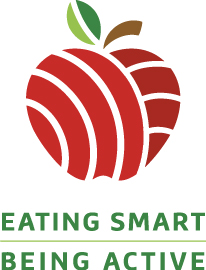 Get Moving! (physical activity as part of a healthy lifestyle)Plan, Shop, $ave (stretch food dollars and read nutrition fact labels)Fruits & Veggies (increase the amount and variety of fruits and vegetables)Make Half Your Grains Whole (identify whole grain foods and their benefits) Go Lean with Protein (choose lean proteins and keep food safe)Build Strong Bones (eat calcium rich foods and choose low-fat dairy)Make a Change (choose foods/drinks low in fat, salt, and sugar)Celebrate Healthy Meals (how to involve family in good food choices) Nutrition Education Sessions (Online): Engage participants in a brief lesson(s) with a nutrition message to encourage lifestyle behavior changes. 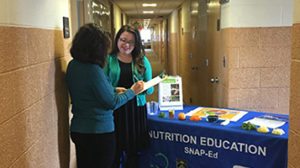 Includes interactive videos and modules via Microsoft Forms. Promoted via social media.Lessons also available on individual site flyers under live workshop information.Participants enter into raffle to receive an incentive upon completion.Nutrition Education Workshops (Online): Engage participants in a facilitated group discussion using activities and materials related to a nutrition message to encourage lifestyle behavior changes. 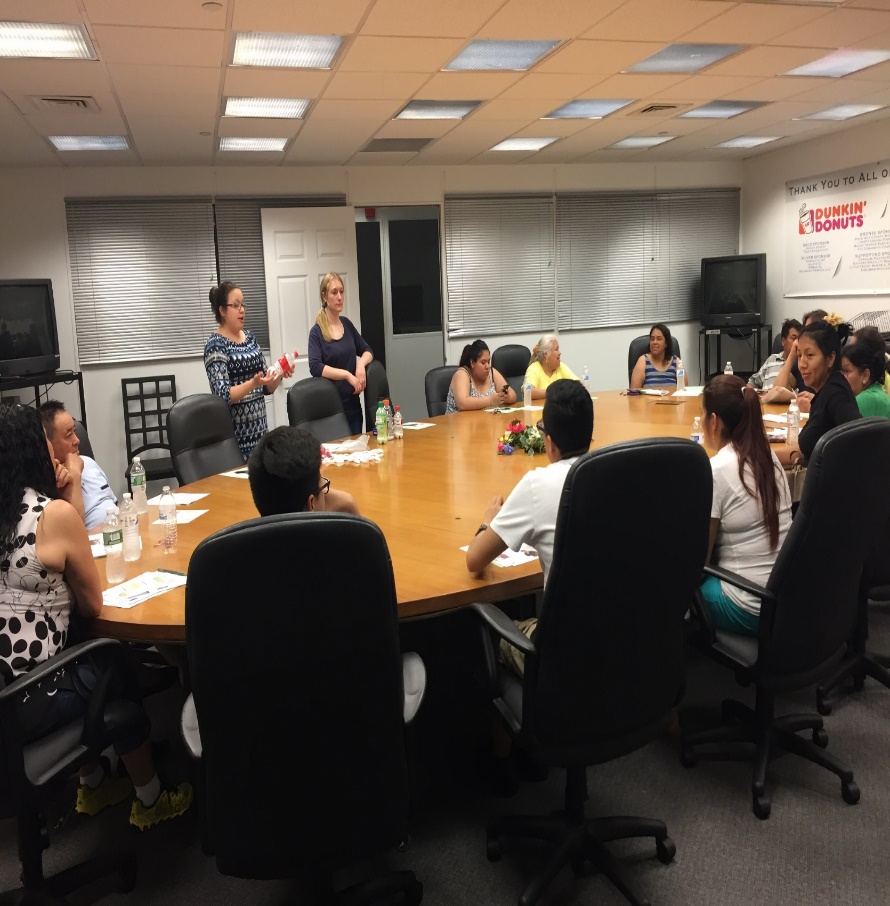 Includes a food demonstration, and physical activity. Are in a classroom setting via Zoom that last 45-60 minutes in duration. Topics are chosen by the site.Participants receive an incentive upon completion.Telephonic Health Coaching Program: 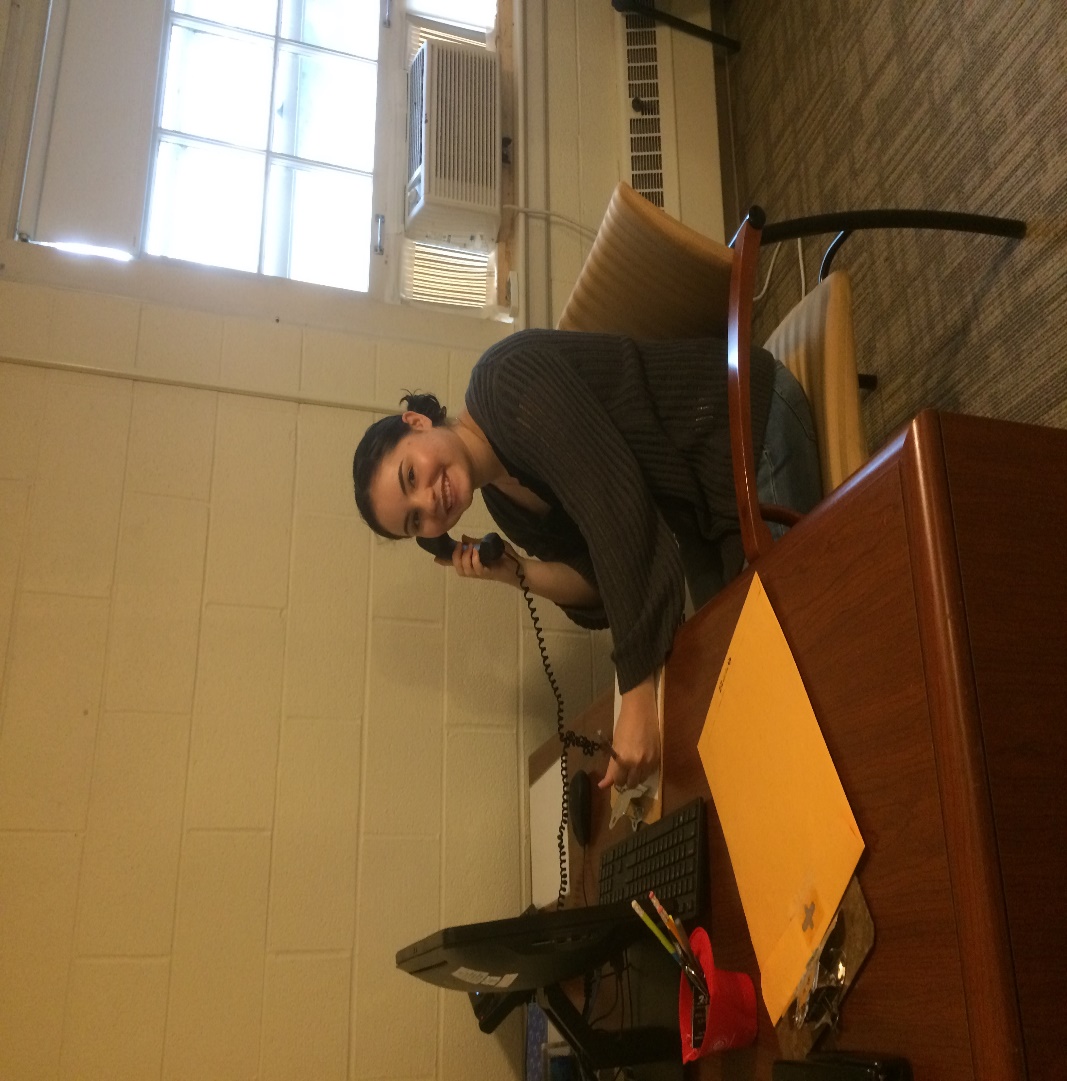 Motivates Connecticut residents to develop healthier choices and significant changes to their lifestyles. Sessions are directed by participants where they learn effective strategies to achieve their health and wellness goals. Participants receive 6 engaging sessions with a qualified health coach. Each session occurs on the phone and lasts about 30 minutes at a convenient time for the participant.Training & Technical Assistance for Child Care Professionals: The Nutrition & Physical Activity Self-Assessment for Child Care (NAPSACC) is a training and technical assistance program designed to assist child care programs in establishing nutrition and physical activity practices and policies that align with the latest obesity prevention research and guidelines. Programs complete a simple checklist to determine where they meet current best practices.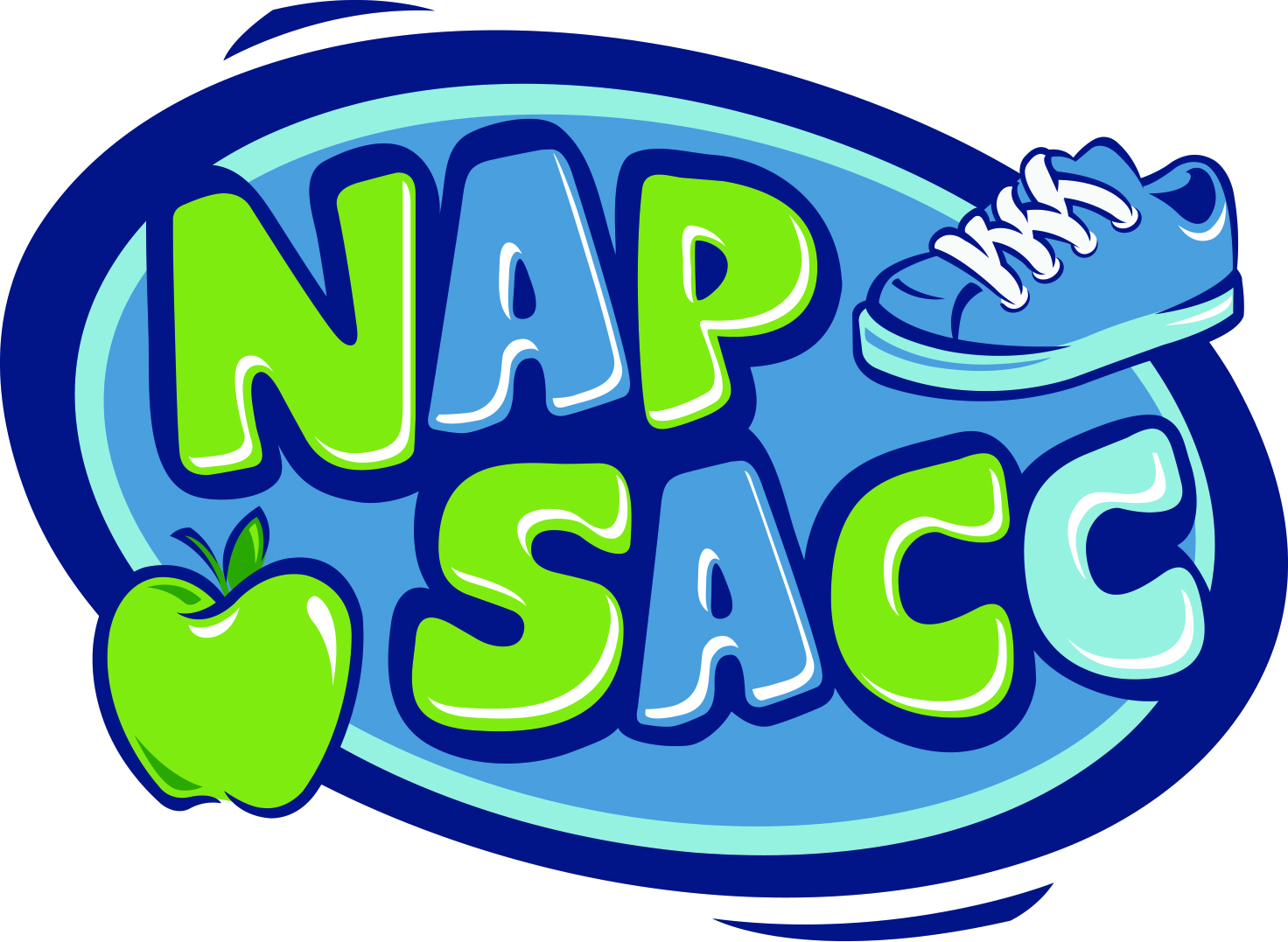 A technical assistance provider will support goal setting and implementation, and may provide up to 5 hours of staff training.Teachers receive books, CDs, and other materials to assist with incorporating nutrition and physical activity in the classroom. Programs receive a gift card for achieving their self-selected goal(s). The Coordinated Approach to Child Health (CATCH) Early Childhood is designed to nurture a love of physical activity, provide an introduction to classroom-based gardening and nutrition, and encourage healthy eating in children ages 3-5.  Each program that participates in CATCH Early Childhood will receive:Training and tools to implement a fun nutrition and physical activity program.Convenient and flexible lesson plans and sample schedule. 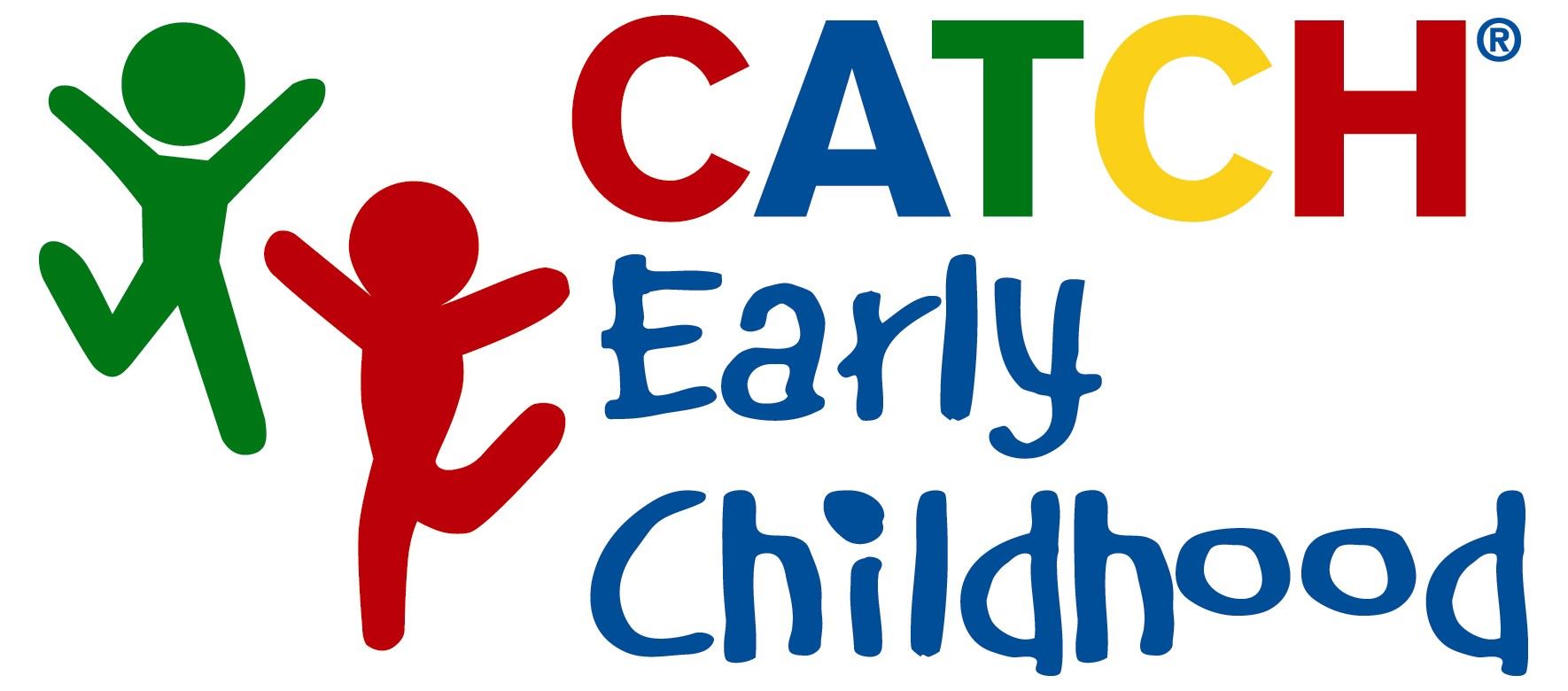 Over 400 moderate-to-vigorous physical activity cards and relaxation exercises for transitions back to the classroom.A music CD that keeps the class motivated, moving, and having fun.Parent tip sheets to send home and encourage family involvement.A technical assistance provider to help you implement CATCH. To schedule SNAP-Ed online activities at your organization, please contact:Mary Gollan, MS, RDN, CD-N, CLCProgram CoordinatorSNAP-Ed Nutrition Education ProgramUniversity of Saint Joseph Phone: 860-231-5623Email: mgollan@usj.edu